Муниципальное бюджетное общеобразовательное учреждение «Средняя общеобразовательная школа №127» Приволжского района города Казани Республики ТатарстанТехнологическая карта урока по математике для 4 класса: Тема: «Письменное деление многозначных чисел на двузначные и трехзначные числа. Шар.» Учитель начальных классов высшей квалификационной  категории Сульчакова Елена ЮрьевнаТехнологическая карта урокаОборудование урока: ПК, проектор, презентация к уроку, раздаточный материал (светофорики, алгоритм  деления на карточках, карточки с примерами, лесенки успеха, жетоны- звёзды.). Учебник: М.И.Моро «Математика» 4 класс, часть 2. Прогнозируемые результаты. Предметные. В конце урока ученики:1.Знают алгоритм письменного деления многозначных чисел на двузначные и трехзначные числа. 2.Умеют письменно делить многозначные числа на двузначные и трехзначные числа.Метапредметные. В конце урока ученики:1.Умеют ставить учебную задачу и самостоятельно формулировать выводы.2.Умеют слушать собеседника, излагать своё мнение и аргументировать свою точку зрения.Личностные. В конце урока ученики:1.Умеют сотрудничать с учителем и сверстниками.План урока:Организационный моментЭмоциональный моментАктуализация знаний и постановка целиОперирование знаниями и способами деятельности в нестандартной ситуации Физическая минуткаГрупповая работаРефлексия (подведение итогов и формулирование выводов)Запись домашнего задания.Ход урока:РазделУмножение и делениеТема«Письменное деление  многозначных чисел на двузначные и трехзначные числа. Шар.»Цель: Обобщить и систематизировать знания деления многозначных чисел.Задачи:•	Закрепить таблицу умножения; находить числовое  значение  выражения; •	развивать мышление, память, внимание, познавательную активность;•	развивать навыки  коммуникативных умений, самостоятельность, аккуратность, вычислительные навыки   путём привлечения занимательного материала, создания проблемных ситуаций; обогащать активный и пассивный словарный запас, математическую речь, умения осуществлять самоконтроль, взаимоконтроль и самооценку, логическое мышление, воображение, восприятие; -воспитывать ответственность, коллективизм, взаимопомощь, аккуратность, самостоятельность, дисциплину, наблюдательность, патриотизм;
- воспитывать желание учиться и делать открытия;
-воспитывать умение слушать других, формирование навыков делового общения на основе сотрудничества учитель- ученик, ученик- ученик.
Знания, умения, навыки и качества, которые актуализируют/приобретут/закрепят/др. ученики в ходе урока- совершенствование общеучебных умений и навыков: - учебно – интеллектуальные умения;- учебно – информационные умения;- учебно – коммуникативные умения;Этапы урокаСодержание урокаФормирование универсальных учебных действий I. Организационный момент. Мотивационный настрой на работу. Самоопределение к деятельности.Учитель: -  Встаньте и повернитесь к гостям. Поприветствуйте  кивком головы. Мы начать урок готовы,Будем слушать, рассуждатьИ друг другу помогать.- Ребята, поприветствуйте друг друга улыбкой! Настройтесь на работу!Я желаю вам успешного урока!Садитесь.  Мы начинаем урок математики. « Если мы закроем глаза, то ничего не увидим. Ничего раньше и не было, кроме тьмы. И было так до тех пор, пока не появилась голубая планета. Это - Земля. Какую форму имеет планета Земля? Шар. Откройте учебник на стр.113. Посмотрите на картинки и назовите предметы, имеющие форму шара. (Прикрепляю на доску рисунок планеты Земля).  Жизнь начинается. Мы в школе № 127, в кабинете № 13 и продолжаем трудиться. На столах лежат картинки, соотнесите предмет с геометрическим телом. За правильные ответы и поведение, активность каждая группа получает орден красной звезды. На выполнение  отводится 1 минута. Отгадайте слово.Личностные УУД: умение организовать себя на урок; формирование положительных мотивов учения, ценностные установки, нравственная ориентацияII. Актуализация знаний.Проверка домашнего задания.III. Открытие нового знания.IV.Физкультминутка.V. Работа по теме урока.VI. Групповая работа.2.1.Решение примеров. Проверка домашнего задания.1 группа9000 : 3 = 3000 ( е )	360 : 4 = 90 ( н )	6400 : 80 = 80 ( е )720 : 80 = 9 ( д )	16 ∙ 4 = 64 ( л ) 	200 ∙ 9 = 1800 ( и )	81 : 9 ∙ 7 = 63 ( е )	- А теперь расположите эти числа в порядке возрастания и прочитайте слово: 9	63	64	80	90	1800	3000	 д	е	л	 е	 н	 и	  е	  2 группаРасположить ответы в порядке убывания и прочитайте слово.3 ГРУППАРасположить ответы в порядке возрастания и прочитайте слово.4 ГРУППА3000 : 3 = 1000	350 : 7 = 50	     320 : 80 = 4        15х3:9=5720 : 90 = 8	    18 ∙ 5 = 90	         400 ∙ 9 = 3600	      80 : 10 ∙ 7 = 56	- А теперь расположите эти числа в порядке убывания и прочитайте слово:За правильный ответ группа получает звезду.2.2.Учитель. - Сегодня у нас необычный урок. Как вы думаете каким событиям посвящён наш урок? Верно. Наш урок посвящён 71-летию Победы в ВОВ, 367-летию пожарной охраны России. -Сформулируйте тему нашего урока? «Письменное деление  многозначных чисел на двузначные и трехзначные числа. Шар.»2.3.  Это интересно.Учитель: На какую геометрическую фигуру  похожа Земля?Это выглядит так.( Слайд)Форма Земли (геоид) близка к сплюснутому эллипсоиду. Средний диаметр планеты составляет примерно 12 742 км, а окружность — 40 000 км, Термин «геоид» был предложен в 1873 году немецким математиком Иоганном Бенедиктом Листингом для обозначения геометрической фигуры.Какая же она, наша Земля? Подсчитано, что планете Земля примерно 4,5 миллиарда лет. Если вы захотите обойти вокруг Земли, шагая по экватору, то предстоит проделать путь длиной почти в 40010 километров. Расстояние от поверхности до центра равно 6378 километров. У Земли один естественный спутник —Луна.  20 мая 2016 года мы с вами поедем на экскурсию в Обсерваторию и там ещё больше узнаем о звёздном небе.2.4.Работа в тетради. Запись числа, классной работы в тетради.Минута цифрования71 17367=300+60+7-Продолжите закономерность. Разделите записанные числа на группы? Как одним словом можно назвать двузначные, трёхзначные числа? ( Многозначные.). Выпишите многозначные числа в порядке возрастания из текста на экране. Какие математические операции мы умеем выполнять с многозначными, трехзначными числами? (Называть, записывать, сравнивать, представлять в виде разрядных слагаемых).2.5. Устная нумерация многозначных чисел.- Назовите многозначное число, оканчивающее нулями?-Назовите число, в котором 1тыс.8 сот.7 дес.3 ед.?-Запишите предшествующее число и последующее число числу 1873. Представьте данное число в виде суммы разрядных слагаемых.-А какие еще математические операции можно выполнять с многозначными числами? (ответы детей)-2.6 Выполнение  деления многозначных чисел на двузначное и трёхзначное числа по группам. Вспомните алгоритм деления многозначного числа на двузначное и трёхзначное числа.1 группа                        3 группа                               5 группа2940: 735                        7222: 314                              5476: 372 группа                         4 группа                               6 группа2820: 235                         2544: 424                              11359: 372.7.Физминутка. Звучат мелодии военных лет. 2-3 минИспользую структуру   МИКС-ФРИЗ-ГРУП ( обучающая структура, в которой участники смешиваются под музыку, замирают, когда музыка прекращается, и объединяются в группы, количество участников в которых зависит от ответа на какой – либо вопрос.)Вопросы после окончания музыки: - Объединитесь по столько: сколько окон в нашем классе? ( по три участника)- Объединитесь по столько: сколько  девочек с косичками в нашем классе? (по 10 участников)- Объединитесь по столько: сколько будет 10 разделить на 2? ( по пять участников)2.8. Работа в группах. 1. Решение задачи, стр.100 № 23.2. Чтение текста. Выписать многозначные числа.22 июня 1941 года мирная жизнь нашего народа была нарушена вероломным нападением фашистской Германии. И чтобы не оказаться в фашистском рабстве, ради спасения Родины народ вступил в смертельный бой с жестоким, коварным и беспощадным врагом. Долгие 4 года до 9 мая 1945 года наши деды и прадеды боролись за освобождение родины от фашизма. Давайте рассказывать об этой справедливой войне нашим детям и внукам, чтобы помнили. 

Одно из первых сражений войны произошло у пограничной Брестской крепости. Около месяца сражался ее героический гар низон. Если бы камни могли говорить, Они рассказали бы всему миру о том , как мужественно стояли пограничники! 

В первый день войны солдатам было по 17-20 лет. Из каждых 100 ребят этого возраста, ушедших на фронт, 97 не вернулись назад. 97 из 100! Вот она, война! 
Война - это 1725 разрушенных и сожженных городов и посёлков, свыше 70 тысяч сёл и деревень в нашей стране. 

Война - это 32 тысячи взорванных заводов и фабрик, 65 тысяч километров железнодорожных путей. 

Война - это 900 дней и ночей блокадного Ленинграда. Это 125 граммов хлеба в сутки. Это тонны бомб и снарядов, падающих на мирных людей. 

Война - это 20 часов у станка в день. Это урожай, выросший на солёной от пота земле. Это кровавые мозоли на ладонях таких же девчонок и мальчишек, как ты. 

Война… От Бреста до Москвы - 1000 км, от Москвы до Берлина - 1600. Итого: 2600 км - это если считать по прямой. 

Кажется мало, правда? Самолётом примерно 4 часа, а вот перебежками и по-пластунски - 4 года 1418 дней. Взаимопроверка.- Назовите автора стихотворения «Красная ромашка»? Муса Джалиль.В городе Казани   в Кремле стоит памятник Мусе Джалилю. В нашем городе есть улица, которая носит имя татарского поэта, бойца, патриота.Выступление ученицы Михайленко Валерии о подвиге М.Джалиля в годы ВОВ.- На уроках окружающего мира вы, будучи экскурсоводами, рассказывали о трагических моментах  ВОВ. Это нельзя забывать. Как говорится: «Никто- не забыт, ничто- не забыто.»
Карточки с заданиями для каждой группы на столах.-Хочу напомнить, что мы единая команда, поэтому не каждый за себя. Мы работаем все вместе и помогаем друг другу.-На выполнение задания 10-15 мин 3. Выполнение мини- теста.1 вариант: 	888860:98 	а) 97 	б) 907 	в) 9070 2 вариант: 	8624:28 	а) 38 	б) 308 	в) 3080 3 вариант: 	189088:622 	а) 304 	б) 3004 	в) 304 4 вариант: 	26334:19 	а) 138 	б) 1038 	в) 38 5 вариант: 	5618:53 	а) 160 	б) 106 	в) 16 6 вариант: 	684:36 	а) 19 	б) 29 	в) 23Взаимопроверка (на слайде). Оценивание.Поменяйтесь тетрадями.Дети самостоятельно (друг у друга) проверяют правильность выполнения теста, выставляют оценки по количеству правильных ответов (плюсиков).4.В напряженные годы Великой Отечественной войны пожарные тушили пожары от вражеских бомб и снарядов, помогали эвакуировать людей и оборудование, одними из последних покидали оставляемые города. Более двух тысяч пожарных профессионалов и добровольцев отдали свои жизни, спасая от уничтожения огнем прекрасный город на Неве. 7 ноября 1941 пожарные приняли участие в историческом параде на Красной площади, откуда одни ушли на фронт, другие - вернулись к тушению пожаров. За мужество и героизм, проявленные в годы Великой Отечественной войны тысячи бойцов и офицеров пожарной охраны получили боевые ордена и медали. В 1941 году Правительство России объявляет благодарность московским пожарным за мужество и героизм, проявленный при тушении пожаров во время вражеских налетов на город. В 1942 году пожарная охрана Ленинграда награждена орденом Ленина. В 1947 году орденом Ленина был награжден московский пожарный гарнизон. 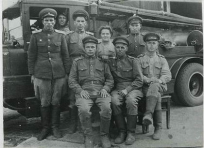 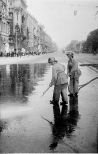 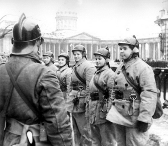 Познавательные УУД: - освоение способов решения проблем поискового характера; - освоение основ познавательной рефлексии; - овладение логическими действиями сравнения, анализа, обобщения,  Регулятивные УУД: планирование, определённаяпоследовательность промежуточных целей с учётом конечного результата.Личностные УУД: умение организовать себя на урок; формирование положительных мотивов учения, ценностные установки, нравственная ориентацияПознавательные УУД:ориентироваться в своей системе знаний (определять границы знания/незнания);уметь находить и выделять необходимую информацию;уметь сравнивать, называя критерий для сравнения;Регулятивные УУД: планирование, определённаяпоследовательность промежуточных целей с учётом конечного результата.Личностные УУД: Учебно-познавательный интерес к новому учебному материалу и способам решения новой задачи.Познавательные УУД:ориентироваться в своей системе знаний (определять границы знания/незнания);уметь находить и выделять необходимую информацию;уметь сравнивать, называя критерий для сравненияРегулятивные УУД: планирование, определённаяпоследовательность промежуточных целей с учётом конечного результата.Регулятивные УУД:определять и формулировать цель деятельности на уроке;планировать свою деятельность на уроке;определять последовательность действий на уроке.Познавательные УУД:ориентироваться в своей системе знаний (определять границы знания/незнания);уметь находить и выделять необходимую информацию;уметь сравнивать, называя критерий для сравнения;Личностные УУД: Учебно-познавательный интерес к новому учебному материалу и способам решения новой задачи. Познавательные УУД:ориентироваться в своей системе знаний (определять границы знания/незнания);уметь находить и выделять необходимую информацию;уметь сравнивать, называя критерий для сравненияЛичностные УУД: Учебно-познавательный интерес к новому учебному материалу и способам решения новой задачи. Коммуникативные УУД:слушать и понимать речь других;допускать возможность различных мнений;уметь с достаточной полнотой и точностью выражать свои мысли.VII. Рефлексия.V11I. Домашнее задание.  3.0. Итог. Рефлексия -Продолжите предложения. Сегодня я узнал (а) …Было интересно…Было трудно…Я  выполнял (а)  задания…Я  понял (а), что…Теперь я могу…Я  почувствовал (а), что…Урок дал мне для жизни…Мне захотелось…- Используя лесенки успеха, оцените свою деятельность.Задания  мотивированным и слабомотивированным учащимся класса.1 уровень стр.77 № 3212 уровень стр.77 № 318     3 уровень стр.77 № 322Стр. 113, материал о геометрическом теле (шаре) выписать в повторялки. Личностные УУД: устанавливать связь между целью деятельности и ее результатом.